SAINTCLARE L. SIMPSON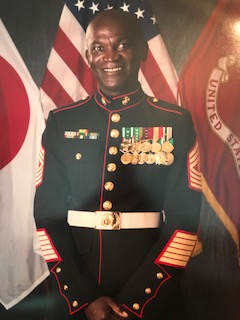 48 Mustang Trail, Waverly Hall, GA, 31831Home: (706) 582-3095, Cell: (404) 797-3663Email: saintclare.simpson@gmail.comSUMMARY OF QUALIFICATIONSProfessional with thirty years of military service highlighted by extensive experience in Transportation/Automotive, supervision, procurement. continuous process improvement, organizational coaching, mentoring, team building and employee development.EMPLOYMENT HISTORY United States Marine Corps 02/1984 – 04/2014Garrison Mobile Equipment Transportation Fleet Manager 04/2009- 04/2014Coordinated and managed the efficient operation and maintenance of 2,886 vehicles valued over $70 million, providing transportation and logistical support to customers throughout Japan, Republic of Korea and Hawaii.Motor Transportation Operation Chief 08/2003 – 03/2009Supervised, trained, equipped and evaluated the readiness of over 2,000 personnel prior to their deployment to Operation Enduring Freedom.Unit Movement Control Supervisor 08/1997 – 08/2003Supervised a department of 25 military personnel and facilitated the smooth processing and execution of numerous transportation requests.Motor Transport Truck Master 04/1994 – 07/1997Responsible for the maintenance inspection, loading of cargo, proper staging of equipment and the safe escorting of equipment, personnel and cargo when necessary.Drill Instructor 03/1992 – 03/1994Managed all administrative and training events associated with the successful transitioning of civilian personnel to earn the coveted title of Marine.Motor Vehicle Operator 05/1984 – 02/1992Safely and efficiently transport cargo and personnel to various locations without incident.EDUCATION AND TRAININGCandidate for Bachelor’s degree in Criminology/General studiesCivilian Leadership Development, Ethics Training, Principles of Appropriations Law Course, Budget Execution Training Course, Procurement Request Builder Standard Training Course,Accountable Officer and Certifying Officer (AO/RO), Advance Transportation Logistics Operation, Joint Transportation Logistics Operation, Record Management Training, Basic, Intermediate and Advanced training for the Logistic Vehicle System; Medium Tactical Vehicle: Light Tactical Vehicle, Defense Hazardous Material/Waste Handling; Supervisors Safety. Environmental Compliance Program; Instructor Skill Development Program; Executive Leadership; Covey7 Habits of Highly Effective People 
CERTIFICATION:Lean Six Sigma Yellow Belt.              Contracting Officer RepresentativeAWARDSLegion of merit, Navy and Marine Corps Commendation, Navy and Marine Corps AchievementCombat Action, Joint Meritorious Unit, Navy Unit Commendation, Navy Meritorious Unit Commendation, Marine Corps Good Conduct, National Defense Service, Southwest Asia Service, Iraq Campaign, Global War on Terrorism, Korea Defense service, Humanitarian service, Coast Guard Special Operation, Kuwait Liberation Volunteer Experience:  Special Olympics Hawaii, North Carolina, and Okinawa, Japan.